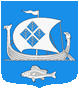 МУНИЦИПАЛЬНОЕ  ОБРАЗОВАНИЕ«ПРИМОРСКОЕ  ГОРОДСКОЕ  ПОСЕЛЕНИЕ» ВЫБОРГСКОГО РАЙОНА ЛЕНИНГРАДСКОЙ ОБЛАСТИСОВЕТ  ДЕПУТАТОВпервого созываРЕШЕНИЕОт «21» августа 2015г.                                                               №49В соответствии со статьями 387,391 и 397 Налогового кодекса Российской Федерации, совет депутатовРЕШИЛ:Внести в решение совета депутатов от 18 мая 2015 года  № 43 «Об установлении земельного налога на территории муниципального образования «Приморское городское поселение» Выборгского района  Ленинградской области», следующие изменения и дополнения, - изложив пункт 6 в следующей редакции:«Признать утратившими силу с 01 января 2016 года:Решение совета депутатов от 26 октября 2005 года № 12 «Об установлении земельного налога на территории муниципального образования «Приморское городское поселение» Выборгского района Ленинградской области;Решение совета депутатов от 27 апреля 2006 года № 47 «Об освобождении от уплаты земельного налога Приморского ветеринарного участка;Решение совета депутатов от 24 ноября 2006 года № 68 «О внесении изменений и дополнений в решение от 26 октября 2005 года № 12 «Об установлении земельного налога на территории муниципального образования «Приморское городское поселение» Выборгского района Ленинградской области;Решение совета депутатов от 06 декабря 2007 года № 117 «О внесении дополнения в пункт 2.1. решения от 24 ноября 2006 года № 68 «О внесении изменений и дополнений в решение от 26 октября 2005 года № 12 «Об установлении земельного налога на территории муниципального образования «Приморское городское поселение» Выборгского района Ленинградской области;Решение совета депутатов от 03 ноября 2010 года № 58 «О внесении изменений и дополнений в решении совета депутатов от 26 октября 2005 года № 12 «Об установлении земельного налога на территории муниципального образования «Приморское городское поселение» Выборгского района Ленинградской области;Решение совета депутатов от 17 декабря 2010 года № 68 «О внесении изменения в решение «Об установлении земельного налога на территории муниципального образования «Приморское городское поселение»;Решение совета депутатов от 31 мая 2011года № 92 «О внесении изменения в решение «Об установлении земельного налога на территории муниципального образования «Приморское городское поселение» Выборгского района Ленинградской области;Решение совета депутатов от 17 октября 2013 года № 194 «О внесении дополнения в решение совета депутатов «Об установлении земельного налога на территории муниципального образования «Приморское городское поселение» Выборгского района Ленинградской области;Решение совета депутатов от 05 декабря 2013 года № 207 «Об отмене решения совета депутатов МО «Приморское городское поселение» от 28 апреля 2008 года № 139 «Об установлении льгот по земельному налогу», № 169 от 26 ноября 2008 года «О внесении дополнений в решение совета депутатов от 28 ноября 2008года № 139 «Об установлении льгот по земельному налогу»  Решение совета депутатов от 10 февраля 2014 года № 215 «О внесении изменений в решение совета депутатов от 05 декабря 2013 года № 207 «Об отмене решения совета депутатов муниципального образования «Приморское городское поселение» от 28 апреля 2008 года № 139 «Об установлении льгот по земельному налогу»,  № 169 от 26 ноября 2008 года «О внесении дополнений в решение совета депутатов от 28 ноября 2008 года № 139 «Об установлении льгот по земельному налогу».Глава муниципального образования«Приморское городское поселение»                             С.В. РыжоваРассылка: дело, администрация, прокуратура, газета «Выборг», http:/приморск-адм.рф/.О внесении изменений и дополнений в решение совета депутатов от 18 мая 2015 года № 43 «Об установлении земельного налога на территории муниципального образования «Приморское городское поселение» Выборгского района  Ленинградской области»